Comórtas Díospóireachta Ceartas Aeráide Ógras 2021 
Ógras: an Domhan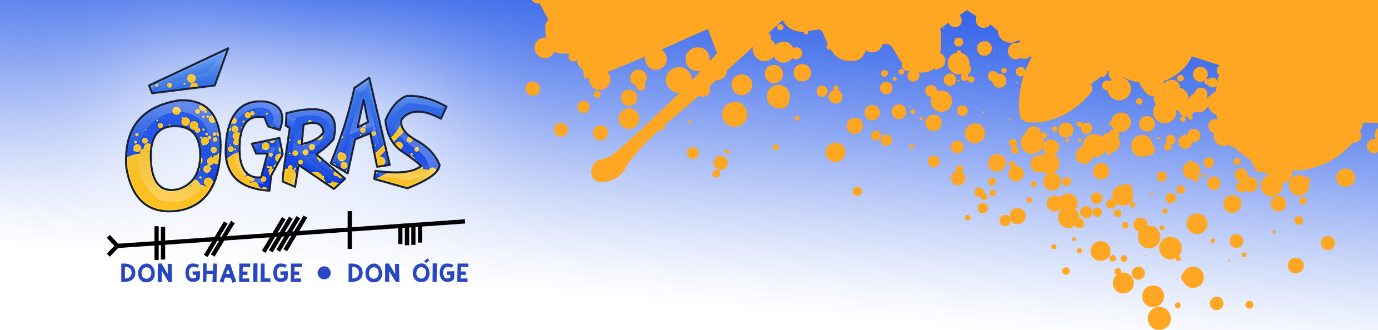 Aidhm an ChomórtaisTá Ógras ag reáchtáil an chomórtais díospóireachta seo le plé agus oiliúint faoi cheartas aeráide agus athrú aeráide a chur chun cinn i measc an aos óig. An dara haidhm ná leis an plé seo a chur chun cinn as Gaeilge.Is féidir an plé seo a thosú sa rang agus a fhorbairt i dteaghlaigh agus os comhair an phobail. Mar sin níl Ógras ag iarraidh an díospóireacht a chúngú do na foirne díospóireachta amháin – ba chóir an rang, club, clann agus scoil a tharraingt isteach sa phlé i bhfoirm taighde, díospóireachta, tráth na gceist agus eile.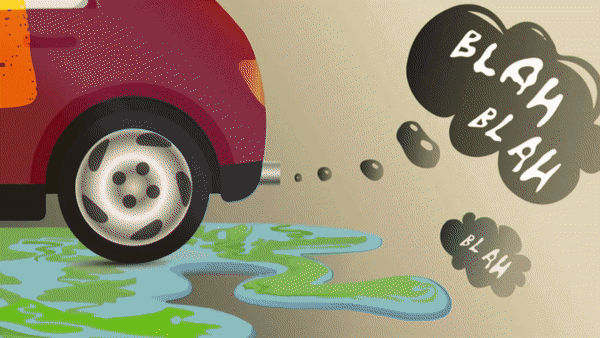 RialachaTriúr cainteoir ar gach foireann agus ionadaí amháin ar eagla go mbíonn duine éigin in easnamh nó tinn.Labhraíonn an captaen ar son an rúin ar dtús (Foireann A) agus ansin an captaen i gcoinne an rúin (Foireann B).Ansin labhraíonn cainteoir 2A agus cainteoir 2B agus ansin cainteoir 3A agus 3B.Tá cead ag gach duine labhairt ar feadh 3 nóiméad.Gheobhaidh an captaen nóiméad amháin ag deireadh na díospóireachta le hachoimre a dhéanamh. Captaen B ar dtús agus captaen A le críochnú.Buailfidh an clog tar éis dhá nóiméad ionas go bhfuil a fhios ag an duine atá ag caint go bhfuil nóiméad amháin eile acu le críochnúNí bheidh aon mharcanna le haghaidh pointe atá déanta tar éis na trí nóiméad.Beidh an Díospóireacht go hiomlán i nGaeilge agus baintear marcanna má úsáideann na cainteoirí níos mó ná cor fhocal in aon teanga eile.Foireann amháin ó Ghaelcholáiste atá ceadaithe i 2021.Ní ghearrfar táille ar bith i 2021.Beidh duais don Chéad agus Dara háit.Beidh an rún ag na foirne dhá lá roimh ré agus faigheann siad taobh an rúin cúpla (ar son nó i gcoinne) uair a chloig roimh ré.Déanfar taifead (fís & fuaim) ar gach cainteoir agus beidh ar gach cainteoir cead a thabhairt úsáid a bhaint as an taifead seo ar líne. I 2021 cuirfear an-bhéim ar shábháilteacht ó Covid mar atá leagtha amach i bPolasaí Covid 19 Ógras.Córas MarcálaBíonn 100 marc an duine ag na cainteoirí, 30 marc d’obair fhoirne agus 30 marc don achoimre (360 marc an fhoireann) roinnte mar seo a leanas:Is féidir foirm iontrála a fháil ó shuímh ghréasáin Ógras. RANNÓGCaptaen
(130 marc)Cainteoir 2
(100 marc)Cainteoir 3
(100 marc)Obair Fhoirne
(30 marc)Sainmhíniú agus Leagan Amach 25XXXTuairimíocht
45 XXXBréagnú
25 XXXXXXTeacht i láthair & Líofacht
30XXX Achoimre 30XXXXXXXXX IOMLÁNIOMLÁN MARCANNA DON FHOIREANNIOMLÁN MARCANNA DON FHOIREANNIOMLÁN MARCANNA DON FHOIREANN